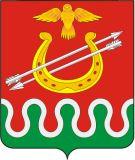 АДМИНИСТРАЦИЯ БОЛЬШЕКОСУЛЬСКОГО СЕЛЬСОВЕТАБОГОТОЛЬСКОГО РАЙОНА                                                          КРАСНОЯРСКОГО  КРАЯ                                                     ПОСТАНОВЛЕНИЕ«  29 »  июня  2017 год                        с .Большая Косуль	               		№ 29-пО реорганизации  Муниципального бюджетного учреждения культуры «Централизованная клубная система»   с. Большая Косуль путем присоединения к муниципальному бюджетному учреждению культуры  «Сельский дом культуры» с.Боготол. Руководствуясь Федеральным законом от 06.10.2003 № 131-Ф3 «Об общих принципах организации местного самоуправления в Российской Федерации», Гражданским кодексом Российской Федерации, Федеральным Законом от 12.01.1996 № 7-ФЗ «О некоммерческих организациях», Решением  Большекосульского сельского Совета депутатов от  09.06.2017г. № 18-87 «О  передаче части  полномочий  по решению вопросов местного значения», Уставом   Большекосульского сельсовета:ПОСТАНОВЛЯЮ:1.  Реорганизовать Муниципальное бюджетное учреждение культуры «Централизованная клубная система» с. Большая Косуль,  путем присоединения  к муниципальному бюджетному учреждению культуры  «Сельский дом культуры» с.Боготол.2.  Установить, что Муниципальное  бюджетное учреждение культуры «Сельский дом культуры»  с.Боготол  является правопреемником по всем правам и обязанностям присоединяемого к нему  Муниципального бюджетного учреждения  культуры «Централизованная клубная система» с. Большая Косуль    в соответствии с передаточными актами.3. Уполномочить Муниципальное бюджетное учреждение культуры «Сельский дом культуры»  с.Боготол в лице директора Л.П. Валуевой подавать и подписывать документы о присоединении, в том числе уведомления, заявления, сообщения о реорганизации в регистрирующие и налоговые органы.4. Контроль  за исполнением постановления оставляю за собой.5. Постановление опубликовать (обнародовать) на досках информации и разместить на  официальном сайте администрации Боготольского района в сети интернет www.bogotol-ru на странице Большекосульского сельсовета. 6. Постановление вступает в силу со дня его официального опубликования (обнародования) 30 июня 2017г.Глава Большекосульского сельсовета                              Т.Ф.Поторочина